На основу члана 28. став 6. Закона о основама система образовања и васпитања („Службени гласник РС”, бр. 88/17, 27/18 ‒ др. закон, 10/19 и 6/20),Министар просвете, науке и технолошког развоја доносиПРАВИЛНИКо календару образовно-васпитног рада oсновне школе за школску 2021/2022. годинуЧлан 1.Овим правилником утврђује се календар за остваривање образовно-васпитног рада основне школе за школску 2021/2022. годину.Члан 2.Обавезни и остали облици образовно-васпитног рада, утврђени прописаним планом и програмом за основне школе, планирају се годишњим планом рада.Члан 3.Настава и други облици образовно-васпитног рада у основној школи остварују се у току два полугодишта.Прво полугодиште почиње у среду, 1. септембра 2021. године, а завршава се у четвртак, 30. децембра 2021. године.Друго полугодиште почиње у понедељак, 24. јануара 2022. године.Друго полугодиште завршава се у уторак, 7. јуна 2022. године за ученике осмог разреда, односно у уторак, 21. јуна 2022. године за ученике од првог до седмог разреда.Члан 4.Обавезни облици образовно-васпитног рада из члана 1. овог правилника за ученике од првог до седмог разреда, остварују се у 36 петодневних наставних седмица, односно 180 наставних дана.Образовно-васпитни рад за ученике осмог разрeда остварује се у 34 петодневне наставне седмице, односно 170 наставних дана.У случају када због угрожености безбедности и здравља ученика и запослених није могуће да школе остваре обавезне облике образовно-васпитног рада у пуном броју наставних седмица и наставних дана на годишњем нивоу, могуће је одступање у броју до 5% од утврђеног броја петодневних наставних седмица, односно наставних дана.У оквиру 36, односно 34 петодневне наставне седмице, школа је у обавези да годишњим планом рада равномерно распореди дане у седмици, изузев у случају када због угрожености безбедности и здравља ученика и запослених није могуће да дани у седмици, који су распоређени годишњим планом рада, буду равномерно распоређени.Сваки дан у седмици неопходно је да буде заступљен 36, односно 34 пута, изузев у случају када због угрожености безбедности и здравља ученика и запослених није могуће обезбедити да сваки дан у седмици буде заступљен утврђен број пута.Члан 5.План и програм наставе и учења за основну музичку и основну балетску школу остварује се према годишњем плану рада школе у петодневним или шестодневним наставним седмицама, у складу са законом.У случају када због угрожености безбедности и здравља ученика и запослених није могуће да школе остваре обавезне облике образовно-васпитног рада у пуном броју наставних седмица и наставних дана на годишњем нивоу, могуће је одступање у броју до 5% од утврђеног броја петодневних наставних седмица, односно наставних дана.Члан 6.У току школске године ученици имају јесењи, зимски, пролећни и летњи распуст.Јесењи распуст почиње у четвртак, 11. новембра 2021. године, а завршава се у петак, 12. новембра 2021. годинеЗимски распуст почиње у петак, 31. децембра 2021. године, а завршава се у петак, 21. јануара 2022. године.Пролећни распуст почиње у петак, 22. априла 2022. године, а завршава се у уторак, 3. маја 2022. године.За ученике од првог до седмог разреда, летњи распуст почиње у среду, 22. јуна 2022. године, а завршава се у среду, 31. августа 2022. године. За ученике осмог разреда летњи распуст почиње по завршетку завршног испита, а завршава се у среду, 31. августа 2022. године.Члан 7.У школи се празнују државни и верски празници, у складу са Законом о државним и другим празницима у Републици Србији („Службени гласник РС”, бр. 43/01, 101/07 и 92/11). У школи се празнује радно Дан сећања на српске жртве у Другом светском рату, Свети Сава – Дан духовности, Дан сећања на жртве холокауста, геноцида и других жртава фашизма у Другом светском рату, Дан победе и Видовдан – спомен на Косовску битку.Дан сећања на српске жртве у Другом светском рату празнује се 21. октобра 2021. године, Свети Сава 27. јануара 2022. године, Дан сећања на жртве холокауста, геноцида и других жртава фашизма у Другом светском рату 22. априла 2022. године, Дан победе 9. маја 2022. године и Видовдан ‒ спомен на Косовску битку 28. јуна 2022. године.Свети Сава и Видовдан се празнују радно, без одржавања наставе, а Дан сећања на српске жртве у Другом светском рату, Дан сећања на жртве холокауста, геноцида и других жртава фашизма у Другом светском рату и Дан победе су наставни дани, изузев кад падају у недељу.У школама се обележавају: 8. новембар 2021. године, као Дан просветних радника, 21. фебруар 2022. године, као Међународни дан матерњег језика и 10. април 2022. године, као дан сећања на Доситеја Обрадовића, великог српског просветитеља и првог српског министра просвете.Члан 8.Ученици и запослени у школи имају право да не похађају наставу, односно да не раде у дане следећих верских празника, и то:1) православци – на први дан крсне славе;2) припадници исламске заједнице ‒ 2. маја 2022. године, на први дан Рамазанског бајрама и 9. јула 2022. године, на први дан Курбанског бајрама;3) припадници јеврејске заједнице – 16. септембра 2021. године, на први дан Јом Кипура;4) припадници верских заједница које обележавају верске празнике по грегоријанском календару – 25. децембра 2021. године, на први дан Божића;5) припадници верских заједница које обележавају верске празнике по јулијанском календару – 7. јануара 2022. године, на први дан Божића;6) припадници верских заједница које обележавају дане васкршњих празника по грегоријанском и јулијанском календару – почев од Великог петка, закључно са другим даном Васкрса (католици – од 15. до 18. априла 2022. године; православни од 22. до 25. априла 2022. године).Члан 9.Годишњим планом рада школа ће утврдити екскурзије и време када ће надокнадити наставне дане у којима су остварене екскурзије.Aко је дан школе наставни дан према календару, школа ће тај дан надокнадити на начин који утврди годишњим планом рада.Члан 10.Време саопштавања успеха ученика и подела ђачких књижица на крају првог полугодишта, школа утврђује годишњим планом рада, у складу са овим правилником.Време поделе сведочанстава, као и време поделе диплома, школа утврђује годишњим планом рада, у складу са овим правилником.Свечана подела ђачких књижица, ученицима од првог до седмог разреда, на крају другог полугодишта, обавиће се у понедељак, 28. јуна 2022. године.Саопштавање успеха ученика музичке и балетске школе на крају другог полугодишта и подела сведочанстава и диплома обавиће се у складу са годишњим планом рада школе, у складу са овим правилником.Члан 11.Ученици осмог разреда полагаће пробни завршни испит у петак, 25. марта 2022. године и у суботу, 26. марта 2022. године, а завршни испит у среду, 22. јуна 2022. године, у четвртак, 23. јуна 2022. године и у петак, 24. јуна 2022. године.Члан 12.Завод за вредновање квалитета образовања и васпитања ће у школској 2021/2022. години спровести следећа међународна испитивања:1) ICCS 2022 (главно тестирање) – у периоду од 21. марта 2022. године до 21. априла 2022. године (у истраживању учествују ученици изабраних одељења четвртог разреда у селектованим школама);2) TIMMS (пробно тестирање) ‒ у периоду од 1. марта 2022. године до 15. априла 2022. године (у истраживању учествују ученици изабраних одељења четвртог разреда у селектованим школама);3) ICILS (пробно тестирање) ‒ у периоду од фебруара до априла 2022. године (у истраживању учествују ученици изабраних одељења осмог разреда у селектованим школама).Члан 13.Табеларни преглед календара образовно-васпитног рада основне школе за школску 2021/2022. годину одштампан је уз овај правилник и чини његов саставни део.Члан 14.Овај правилник ступа на снагу осмог дана од дана објављивања у „Службеном гласнику Републике Србије – Просветном гласнику”.Број 110-00-91/2021-04У Београду, 31. маја 2021. годинеМинистар,Бранко Ружић, с.р.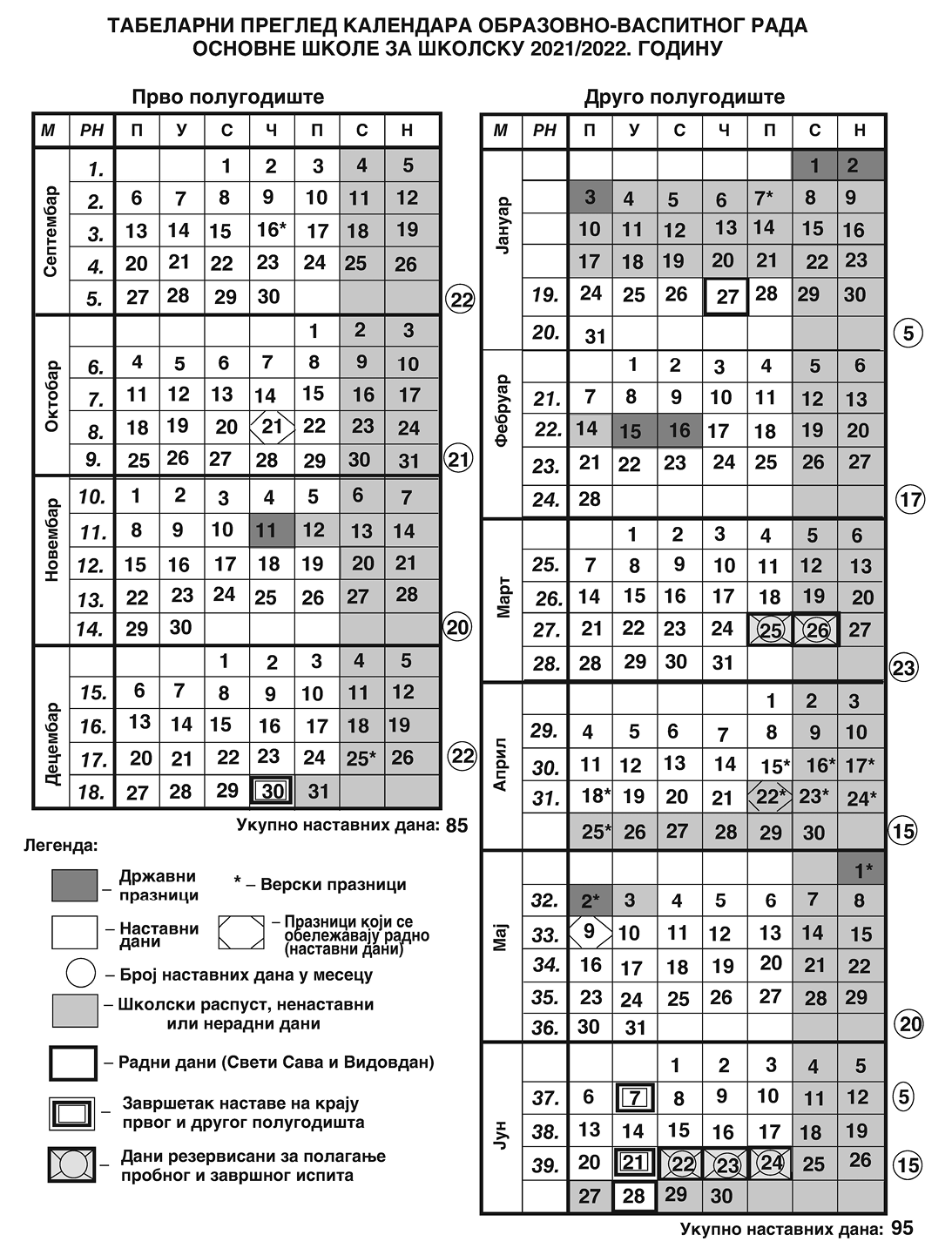 